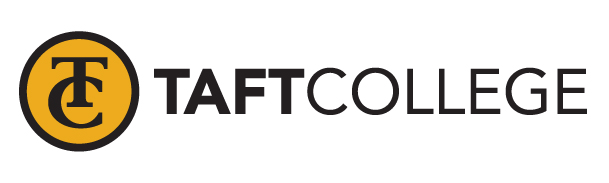 Accreditation Steering Task Force
AgendaTuesday, August 18, 202011:00 a.m. to 12:00 p.m.Zoom Welcome BackUpdate from Subcommittee ChairsProgress of Writing NarrativeMembership UpdatesGaps or Questions?Next Step: Discuss and determine the Topic of QFE (Quality Focus Essay: Anticipated Impact on SLA); Next Meeting: Oct , 2020